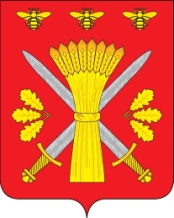 РОССИЙСКАЯ ФЕДЕРАЦИЯОРЛОВСКАЯ ОБЛАСТЬТРОСНЯНСКИЙ РАЙОННЫЙ СОВЕТ НАРОДНЫХ ДЕПУТАТОВРЕШЕНИЕ26 декабря 2017 года                                                                             № 89                         с.Тросна        Принято на четырнадцатом заседании  депутатами        районного Совета  народных депутатов пятого созываО внесении изменений в решение Троснянского районного Совета народныхдепутатов «О  прогнозе социально–экономического развития  Троснянского района и бюджете района на 2017 год и плановый период 2018-2019 годов»1. Внести  в решение Троснянского районного Совета народных депутатов № 29 от 23 декабря 2016 года  «О  прогнозе социально–экономического развития Троснянского района и  бюджете района  на 2017 год и плановый период 2018-2019 годов» следующие изменения:1.1 Подпункты 1 и 2  пункта 1  изложить в следующей редакции:1)  общий объем  доходов  бюджета муниципального района на 2017 год в сумме 186743,6  тыс. рублей, 2) общий объем расходов бюджета муниципального района на 2017 год в сумме 193403,1 тыс. рублей;1.3. Подпункт 4 пункта 1 изложить в следующей редакции:прогнозируемый дефицит бюджета муниципального района 6659,5 тыс. рублей изложить  в соответствии с приложением 1 к настоящему решению;1.4.Приложение 6 изложить  в новой редакции в соответствии с приложением 2 к настоящему решению;1.5.Приложение 8 изложить  в новой редакции в соответствии с приложением 3 к настоящему решению;1.6.Приложение 10 изложить в новой редакции  в соответствии с приложением 4 к настоящему решению;1.7.Приложение 12 изложить в новой редакции в соответствии с приложением 5 к настоящему решению;1.8.Приложение 14 изложить в новой редакции в соответствии с приложением 6  к настоящему решению; 1.9 Приложение 18 изложить в новой редакции в соответствии с приложением 7  к настоящему решению; 1.10 Приложение 22 изложить в новой редакции в соответствии с приложением 8  к настоящему решению; 1.11 Приложение 23 изложить в новой редакции в соответствии с приложением 9  к настоящему решению;1.12 Приложение 27 изложить в новой редакции в соответствии с приложением 10  к настоящему решению;2. Настоящее решение вступает в силу со дня официального опубликования.Председатель районного Совета                        Глава района                                народных депутатов                                                                                                В. И.Миронов                                                    А. И.Насонов                   